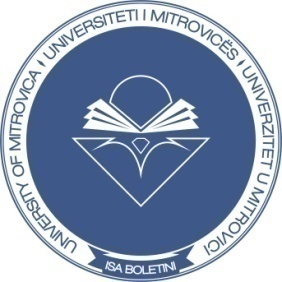 ORARI I PROVIMEVE - AFATI I QERSHORIT (2022)Vërejtje: Studentët obligohen që të vijnë me kohë në provim. *Fakulteti nuk mbanë përgjegjësinë e mospjesëmarrjes suaj në provim në rast të modifikimit të sallës në kohën apo pas kohës së provimit.Mitrovicë,								 Msc. Milaim A. MEHMETI									_______________________                                                                                                                                       (Shef i Departamentit)NrLëndaDataBIZNES DHE MENAXHMENT Koha / SallaBFK & MXHI      Koha /SallaVITI I PARËVITI I PARËVITI I PARËVITI I PARËVITI I PARË1Mikroekonomia I17.06.202210:00 – 11:00 A22Gjuhë angleze I06.06.202214:00 – 15:00 S2013Informatika biznesore09.06.202210:00 – 11:00 S2014Matematika financiare13.06.202210:00 – 11:00 S2015Parimet e menaxhmentit20.06.202210:00 – 11:00 S2016Parimet e kontabilitetit27.06.202212:00 – 13:00 A27Statistika biznesore29.06.202210:00 – 11:00 A28Makroekonomia15.06.202211:00 – 12:00 A29Ekonomia e Kosovës dhe BE22.06.202210:00 – 11:00 A2VITI I DYTËVITI I DYTËVITI I DYTËVITI I DYTËVITI I DYTË1Menaxhimi i NVM-ve17.06.202210:00 – 11:00 S20110:00 – 11:00 S2012Ndërmarrësi20.06.202212:00 – 13:00 S20112:00 – 13:00 S2013Financa09.06.202212:00 – 12:00 S20112:00 – 12:00 S2014Kontabiliteti i menaxherial13.06.202213:00 – 14:00 S20113:00 – 14:00 S2015Parimet e marketingut15.06.202210:00 – 11:00 A210:00 – 11:00 A26E drejta biznesore06.06.202212:00 – 13:00 S2017Biznesi elektronik22.06.202210:00 – 11:00 A28Menaxhment20.06.202210:00 – 11:00 S2019Financa ndërkombëtare07.06.202212:00 – 12:00 S20110Financat e korporatave27.06.202210:00 – 11:00 S20110:00 – 11:00 S20111Kontabiliteti financiar10.06.202209:00 – 10:00 S20109:00 – 10:00 S20112Biznesi ndërkombëtar06.06.202210:00 – 11:00 S20113Bankat dhe afarizmi bankar30.06.202211:00 – 12:00 S20114Financat publike24.06.202210:00 – 11:00 S20115Menaxhimi i resurseve humane20.06.202210:00 – 11:00 S20116Informatika e biznesit09.06.202210:00 – 11:00 S20117Sjellje organizative15.06.202210:00 – 11:00 S20118Menaxhimi i biznesit ndërkombëtar06.06.202210:00 – 11:00 S201VITI I TRETËVITI I TRETËVITI I TRETËVITI I TRETËVITI I TRETË1Tregjet dhe institucionet financiare06.06.202210:00 – 11:00 S2022Bankat dhe afarizmi bankar30.06.202211:00 – 12:00 S2013Analiza e pasqyrave financiare22.06.202210:00 – 11:00 S2014Mjedisi në biznes01.06.202210:00 – 11:00 S2015Menaxhmenti financiar27.06.202210:00 – 11:00 S2016Vendosje në biznes01.06.202210:00 – 11:00 S2017Menaxhimi i projekteve22.06.202210:00 – 11:00 A28Menaxhimi i inovacioneve24.06.202210:00 – 11:00 S2029Menaxhimi i investimeve20.06.202210:00 – 11:00 S20110Menaxhimi i riskut dhe sigurimet13.06.202213:00 – 14:00 S20111Auditimi08.06.202209:00 – 10:00 S20112Financa publike24.06.202210:00 – 11:00 S20113Taksat dhe korporatat03.06.202210:00 – 11:00 S20114Menaxhmenti bankar09.06.202212:00 – 12:00 S20115Analiza e të dhënave për hulumtime në biznes03.06.202210:00 – 11:00 S20116Menaxhmenti i operacioneve29.06.202210:00 – 11:00 A217TIK dhe planifikimi i projekteve17.06.202210:00 – 11:00 S20118Menaxhimi i riskut13.06.202213:00 – 14:00 S20119Menaxhmenti Strategjik06.06.202210:00 – 11:00 S20120Etika në biznes15.06.202210:00 – 11:00 S20121Etika ne kontabilitet dhe auditim15.06.202210:00 – 11:00 S20122Kontabilitet i instit. Financiare13.06.202210:00 – 11:00 S201